ชื่อบทความภาษาไทย (ขนาดตัวอักษร 16 pt. ตัวอักษรเข้ม) 
TITLE IN ENGLISH (SIZE 16 pt. Bold)ชื่อ-นามสกุลผู้เขียนบทความ, ชื่อนามสกุลผู้เขียนบทความร่วม (14 pt.) 
First Author*, Co-Author (14 pt.)บทคัดย่อ (ขนาด 14 pt. ตัวอักษรเข้ม, size 14 pt., Bold)พิมพ์ด้วยตัวอักษรแบบ TH Niramit AS ขนาด 14 pt. โดยย่อหน้าห่างจากขอบกระดาษด้านซ้าย 1 แท็บ (Tab) และชิดขอบกระดาษด้านซ้าย เมื่อขึ้นบรรทัดใหม่
คำสำคัญ: พิมพ์คำสำคัญด้วยตัวอักษรแบบ TH Niramit AS ขนาด 14 pt. โดยเคาะ 2 ครั้ง 
                 เมื่อมีคำสำคัญมากกว่า 1 คำ
ABSTRACT (ขนาด 14 pt. ตัวอักษรเข้ม, size 14 pt., Bold)Typing abstract from here with TH Niramit AS 14 pt. ..................................................Keywords: Typing keyword(s) from here with TH Niramit AS 14 pt. ……………………………..
ความเป็นมาและความสำคัญของปัญหา / Statement of the Problem (ขนาด 14 pt. ตัวอักษรเข้ม, size 14 pt., Bold)
	(เนื้อหา 14 pt.)………………………………………………………………………………
……………………………………………………………………………………………………….วัตถุประสงค์ของการวิจัย / Objectives (ขนาด 14 pt. ตัวอักษรเข้ม, size 14 pt., Bold)
	(เนื้อหา 14 pt.)………………………………………………………………………………
……………………………………………………………………………………………………….
วรรณกรรมที่เกี่ยวข้อง / Literature Review (ขนาด 14 pt. ตัวอักษรเข้ม, size 14 pt., Bold)
	(เนื้อหา 14 pt.)………………………………………………………………………………
……………………………………………………………………………………………………….
สมมติฐานการวิจัย (ถ้ามี) / Research Hypothesis (ขนาด 14 pt. ตัวอักษรเข้ม, size 14 pt., Bold)(เนื้อหา 14 pt.)………………………………………………………………………………
……………………………………………………………………………………………………….ขอบเขตการวิจัย / Scope of the Research (ขนาด 14 pt. ตัวอักษรเข้ม, size 14 pt., Bold)(เนื้อหา 14 pt.)………………………………………………………………………………
……………………………………………………………………………………………………….กรอบแนวคิดวิจัย / Research Framework (ขนาด 14 pt. ตัวอักษรเข้ม, size 14 pt., Bold)(เนื้อหา 14 pt.)………………………………………………………………………………
……………………………………………………………………………………………………….วิธีดำเนินการวิจัย / Methodology (ขนาด 14 pt. ตัวอักษรเข้ม, size 14 pt., Bold)(เนื้อหา 14 pt.)………………………………………………………………………………
……………………………………………………………………………………………………….สรุปผลการวิจัย / Conclusion (ขนาด 14 pt. ตัวอักษรเข้ม, size 14 pt., Bold)
	(เนื้อหา 14 pt.)………………………………………………………………………………
……………………………………………………………………………………………………….
อภิปรายผลการวิจัย / Discussion (ขนาด 14 pt. ตัวอักษรเข้ม, size 14 pt., Bold)(เนื้อหา 14 pt.)………………………………………………………………………………
……………………………………………………………………………………………………….ข้อเสนอแนะ / Suggestion (ขนาด 14 pt. ตัวอักษรเข้ม, size 14 pt., Bold)(เนื้อหา 14 pt.)………………………………………………………………………………
……………………………………………………………………………………………………….เอกสารอ้างอิง / References (ขนาด 14 pt. ตัวอักษรเข้ม, size 14 pt., Bold)
เริ่มพิมพ์ชิดขอบด้านซ้ายของหน้ากระดาษ และเยื้องเข้าห่างจากขอบกระดาษด้านซ้าย 1 แท็บ (Tab)	เมื่อขึ้นบรรทัดใหม่ อ้างอิงตามรูปแบบ APA Style 6th ed. (เนื้อหา ขนาด 14 pt. ตัวอักษรปกติ )Book and book chapters:Format:Author, Initial(s). (Year). Title of work. Location: Publisher. Example:Bolton, A. (2000). Managing the academic unit. Philadelphia: Open University Press.E-Journal article:Format:Author#1, Initial(s)., & Author#2, Initial(s). (Year). Title of article. Title of Journal, Volume number(Issue number), Pages. doi:xxx/xxxxx.xxxx.xxxAuthor#1, Initial(s)., & Author#2, Initial(s). (Year). Title of article. Title of Journal, Volume number(Issue number), Pages. Retrieved from http://databaseExample:Harsh, C., & Martin, G.(2013). Comparing holistic and analytic scoring methods: Issues of validity and reliability. Assessment in Education: Principles, Policy & Practice, 20(3), 281-307. Doi:10.1080/0969594X.2012.742422Dahl-Michelsen, T., & Solbrække, K. N. (2014). When bodies matter: Significance of the body in gender constructions in physiotherapy education. Gender & Education, 26(6), 672-687. Retrieved from http://ebscohost.comConferences, symposia and meetingsFormat: Author, Initial(s). (Year). Title of the contribution. Title of the conference/meeting (pp.xx-xx). Location: Publisher.Example: Noak, M. (2009). State policy support for school health education. Mathematical Proceedings of the 53rd annual 	meetings of the Royal Irish Academy (pp.69- 98). Dublin: Royal Irish Academy.ตารางที่ 1   ชื่อตาราง (ขนาด 14 pt.)  (ถ้ามี)ที่มา: (ถ้ามี)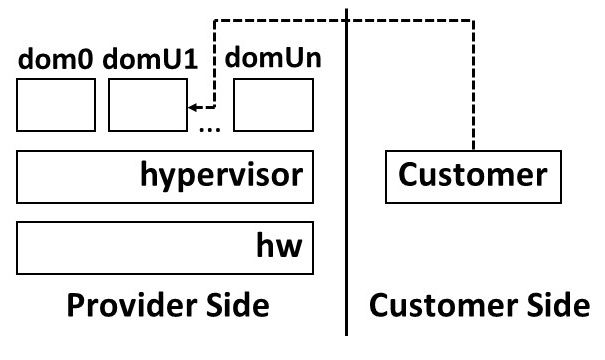 ภาพที่ 1  ชื่อรูปภาพ/แผนภูมิ (ขนาด 14 pt.) (ถ้ามี)
ที่มา:   (ถ้ามี)ปัจจัยการจัดระบบบริหารโดยใช้โรงเรียนเป็นฐานการจัดระบบสารสนเทศ คุณภาพผู้เรียนการจัดระบบบริหารโดยใช้โรงเรียนเป็นฐาน-.787**.696**การจัดระบบสารสนเทศ-.761**